					　 公益社団法人空気調和・衛生工学会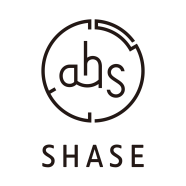 					　　〒162-0825 東京都新宿区神楽坂4-8 神楽坂ﾌﾟﾗｻﾞﾋﾞﾙ4FTEL03-5206-3600 FAX03-5206-3603 http://www.shasej.org　　　　　　　　　　　【重　要】 会員資格変更手続きのお願いご卒業により学生資格が無くなる方は“学生会員”から“正会員”への資格変更の届けが必要になります。ついては該当の方は3月末までに本票もしくは本票下部QRコードから申請願います。また、次回大会にて発表または連名による論文投稿をご予定の方は申請の会員資格と相違なきよう、必ずお手続き願います。　※資格変更がされていない場合、投稿手続きが滞る場合がございますのでご注意ください。3月にご卒業・既にご卒業の方は、注意事項をご確認の上、本票下部QRコードもしくは下記＜STEP＞に沿ってFAXまたはメールにてお手続ください。　＜STEP １＞　会誌送付先情報　　来月号より学会誌の送付先が記載のご住所に変更となります。　＜STEP ２＞  FAXまたはメールにて３月末までに返信願います。（Word版　ウェブサイト「入会案内」より）　　　　◇本票送付先　 mail: 　terui@shase.or.jp (会員係宛)	　FAX: 03-5206-3603　TEL: 03-5206-3600　＜注意事項＞１）年会費について　　　◇新年度分の年会費額が学生会員から正会員年会費へ移行しますご請求額 6,000円の場合　　　　　　　　　　　　　 →　　10,800円（論文購読ご希望の場合は + 4,950円(税込）ご請求額12,000円または18,000円の場合	→　　新年度の会費のみ10,800円例）　6,000円×2年分の場合は6,000円 + 10,800円　◇お振込手続き　　　　お振込期限：５月末　同封の請求書を、郵便局にて上記金額に沿って手書き修正の上ご利用いただくか、直接下記口座へ手数料ご負担の上お振込みください。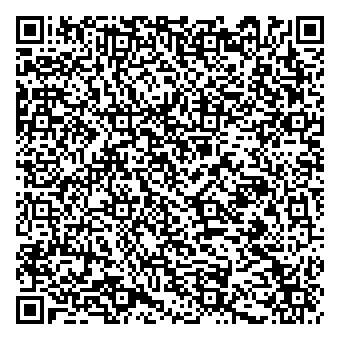 	＜お振込先＞三菱UFJ銀行　京橋支店　普通　ｼｬ)ｸｳｷﾁｮｳﾜｴｲｾｲｺｳｶﾞｸｶｲ　1718753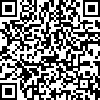 2）再入会には再度、入会申込書の送付および入会金のご納入が必要となります。　　また、退会お手続きを頂かない場合は長期会費滞納として理事会へ報告の上、再入会お手続き　　が難しくなりますのでご注意願います。（会員管理規定第４条２項）敬称略　㈱朝日工業社、大阪ｶﾞｽ㈱、㈱大林組、鹿島建設㈱、関西電力㈱、㈱関電工、斎久工業㈱三機工業㈱、三建設備工業㈱、清水建設㈱、新日本空調㈱、新菱冷熱工業㈱、須賀工業㈱、㈱大気社大成建設㈱、ﾀﾞｲﾀﾞﾝ㈱、高砂熱学工業㈱、㈱竹中工務店、中部電力㈱、東京ｶﾞｽ㈱、東京電力㈱東洋熱工業㈱、戸田建設㈱、㈱西原衛生工業所、㈱久米設計、㈱日建設計、㈱日本設計、㈱三菱地所設計、TOTO㈱、㈱LIXILなど総合建設業・設計事務所・設備施工業・ｴﾈﾙｷﾞｰ事業・ﾒｰｶｰ各社様＜会員特典のご紹介＞～　本会では新たに空気調和・衛生設備関連業務に携わる方々をサポートしスキルアップに繋げるための様々な活動を行っています　～１/毎月発行の学会誌無料送付２/会員専用サイト　・学会誌バックナンバーの本文pdfダウンロード 　・委員会成果報告書(テクニカルノート)、一部ガイドライン・マニュアルの無料公開３/大会への論文投稿および会員価格での参加　・ワークショップ、International session、技術展示会、見学会等を同時開催４/学会出版物の会員価格購入　・便覧、規格、マニュアル、成果報告など５/シンポジウム、各種講習会の会員価格参加　【年間の主な催し物】　・初級技術者のための研修会(毎年4月短期集中開催)　　　初めて空気調和・衛生設備関連業務に携わる方、技術者としての経験の　　　浅い方を対象に、充実した講師陣による短期集中型研修会を開催　・中堅技術者のための研修会(月2回程度)　　・見学会　竣工前後の最新物件見学会　・その他、東京以外の各支部においても初級技術者研修会など様々な催し物を開催６/ＳＨＡＳＥ-ＣＰＤ(設備技術者継続能力開発システム)への　　会員価格登録と継続費用の割引	　　７/技術フェロー認証８/設備士試験合格証明書の会員価格発行　		　　　　【空気調和・衛生工学会設備士とは】　　　	　	年に一度試験を開催する、建築設備における空気調和、給排水衛生設備の設計工事監理				環境衛生管理および調査を行う技術者のための専門資格です。				合格時には本会へのご入会を以て合格証書発行となります。会員番号：会員番号：氏名：氏名：現所属学校名：希望の送付先にチェック□ご自宅住所〒　　　　　－TEL　　　-　　　　-　　　　　FAX　　　　-　　　　-　　　E-mail(必須)　　　　　　　　　　　　　　＠〒　　　　　－TEL　　　-　　　　-　　　　　FAX　　　　-　　　　-　　　E-mail(必須)　　　　　　　　　　　　　　＠〒　　　　　－TEL　　　-　　　　-　　　　　FAX　　　　-　　　　-　　　E-mail(必須)　　　　　　　　　　　　　　＠希望の送付先にチェック□ご勤務先住所勤務先名希望の送付先にチェック□ご勤務先住所部署名希望の送付先にチェック□ご勤務先住所〒　　　　　－TEL　　　-　　　　-　　　　　FAX　　　　-　　　　-　　　E-mail　　　　　　　　　　　　　　　　　　＠〒　　　　　－TEL　　　-　　　　-　　　　　FAX　　　　-　　　　-　　　E-mail　　　　　　　　　　　　　　　　　　＠〒　　　　　－TEL　　　-　　　　-　　　　　FAX　　　　-　　　　-　　　E-mail　　　　　　　　　　　　　　　　　　＠